Общие предложения Азиатско-Тихоокеанского сообщества электросвязи (ОП АТСЭ) для ВАСЭ-16 разрабатывались на четырех собраниях Подготовительной группы АТСЭ к ВАСЭ-16. ОП АТСЭ, представленные в дополнительных документах, были окончательно доработаны на четвертом собрании Подготовительной группы АТСЭ к ВАСЭ-16 (ВАСЭ 16-4), которое состоялось в Дананге, Вьетнам, 23–26 августа 2016 года, и впоследствии были одобрены администрациями стран – членов АТСЭ.В Приложении 1 содержится таблица ОП АТСЭ, в которой для целей перекрестной ссылки указаны их номер, название и номер дополнительного документа.В Приложении 2 приведена информация об одобрении ОП АТСЭ администрациями стран – членов АТСЭ.ПРИЛОЖЕНИЕ 1ПРИЛОЖЕНИЕ 2Одобрение ОП АТСЭ администрациями стран – членов АТСЭ______________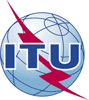 Всемирная ассамблея по стандартизации электросвязи (ВАСЭ-16) 
Хаммамет, 25 октября – 3 ноября 2016 годаВсемирная ассамблея по стандартизации электросвязи (ВАСЭ-16) 
Хаммамет, 25 октября – 3 ноября 2016 года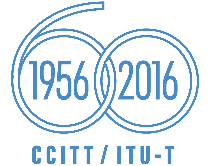 ПЛЕНАРНОЕ ЗАСЕДАНИЕПЛЕНАРНОЕ ЗАСЕДАНИЕДокумент 44-RДокумент 44-R5 октября 2016 года5 октября 2016 годаОригинал: английскийОригинал: английскийАдминистрации стран – членов Азиатско-Тихоокеанского
сообщества электросвязи Администрации стран – членов Азиатско-Тихоокеанского
сообщества электросвязи Администрации стран – членов Азиатско-Тихоокеанского
сообщества электросвязи Администрации стран – членов Азиатско-Тихоокеанского
сообщества электросвязи Общие предложения Азиатско-Тихоокеанского сообщества электросвязи для работы ассамблеиОбщие предложения Азиатско-Тихоокеанского сообщества электросвязи для работы ассамблеиОбщие предложения Азиатско-Тихоокеанского сообщества электросвязи для работы ассамблеиОбщие предложения Азиатско-Тихоокеанского сообщества электросвязи для работы ассамблеиРезюме:№.
ОП АТСЭНазвание ОП АТСЭНомер дополнительного документа1Рекомендация A.1 – Методы работы исследовательских комиссий Сектора стандартизации электросвязи МСЭ12Изменения к Резолюции 1 ВАСЭ-12 – Внутренний регламент Сектора стандартизации электросвязи МСЭ23Изменение Резолюции 22 ВАСЭ-12 – Санкционирование деятельности Консультативной группы по стандартизации электросвязи в периоды между всемирными ассамблеями по стандартизации электросвязи34Изменения к Резолюции 35 ВАСЭ-12 – Назначение и максимальный срок полномочий председателей и заместителей председателей исследовательских комиссий Сектора стандартизации электросвязи и Консультативной группы по стандартизации электросвязи45Изменение Резолюции 45 ВАСЭ-12 – Эффективная координация деятельности в области стандартизации между исследовательскими комиссиями в рамках Сектора стандартизации электросвязи МСЭ и роль Консультативной группы по стандартизации электросвязи МСЭ56Изменение Резолюции 55 ВАСЭ-12 – Включение принципа равноправия полов в основные направления деятельности Сектора стандартизации электросвязи МСЭ67Изменение Резолюции 70 ВАСЭ-12 – Доступность средств электросвязи/информационно-коммуникационных технологий для лиц с ограниченными возможностями78Исключение Резолюции 82 ВАСЭ-12 – Стратегическое и структурное рассмотрение Сектора стандартизации электросвязи МСЭ89Структура исследовательских комиссий МСЭ-Т и изменение Резолюции 2 ВАСЭ-12910Новая Резолюция ВАСЭ – Активизация деятельности МСЭ-Т в области стандартизации Международной подвижной электросвязи1011Исключение Резолюции 38 ВАСЭ-12 – Координация деятельности трех Секторов МСЭ по вопросам, связанным с Международной подвижной электросвязью1112Новая Резолюция ВАСЭ – Совершенствование стандартизации интернета вещей и "умных" городов и сообществ 1213Изменение Резолюции 50 ВАСЭ-12 – Кибербезопасность1314Изменение Резолюции 52 ВАСЭ-12 – Противодействие распространению спама и борьба со спамом1415Изменение Резолюции 77 ВАСЭ-12 – Работа по стандартизации в области организации сетей с программируемыми параметрами в Секторе стандартизации электросвязи МСЭ1516Новая Резолюция по работе Сектора стандартизации электросвязи МСЭ в области стандартизации приложения на базе облачных вычислений для мониторинга данных о событиях1617Изменение Резолюции 44 ВАСЭ-12 – Преодоление разрыва в стандартизации между развивающимися и развитыми странами1718Изменение Резолюции 64 ВАСЭ-12 – Распределение адресов IP и содействие переходу к IPv6 и его внедрению1819Изменение Резолюции 72 ВАСЭ-12 – Важность измерений, связанных с воздействием радиочастотных электромагнитных полей на человека1920Изменение Резолюции 73 ВАСЭ-12 – Информационно-коммуникационные технологии, окружающая среда и изменение климата2021Изменения к Резолюции 76 ВАСЭ-12 – Исследования, касающиеся проверки на соответствие и функциональную совместимость, помощи развивающимся странам и возможной будущей программы, связанной со Знаком МСЭ21№ доп. док.AFGAUSBGDBTNBRUCBGCHNKREFJIINDINSIRNJKIRKORLAOMLAMLDMHLFSMMNGBRMNRUNPLNZLPAKPALPNGPHLSMOSNGSLMCLNTHATONTUVVUTVTNВсего1YYYYYYYYYYYYYY142YYYYYYYYYYYYYYY153YYYYYYYYYYYYYYY154YYYYYYYYYYYYYYY155YYYYYYYYYYYYY136YYYYYYYYYYYYYYYY167YYYYYYYYYYYYYYYY168YYYYYYYYYYYYYYYY169YYYYYYYYYYYYY1310YYYYYYYYYYYYYYYY1611YYYYYYYYYYYYYYYY1612YYYYYYYYYYYYYYYYY1713YYYYYYYYYYYYYYYYY1714YYYYYYYYYYYYYYYY1615YYYYYYYYYYYYYY1416YYYYYYYYYYYYY1317YYYYYYYYYYYYYYYYY1718YYYYYYYYYYYYYYYY1619YYYYYYYYYYYYYYYY1620YYYYYYYYYYYYYY1421YYYYYYYYYYYYYY14